Выпуск №1 январь 2017Классные новости Газета МБОУ «Средняя общеобразовательная школа №6»Ура! Ура! Ура! 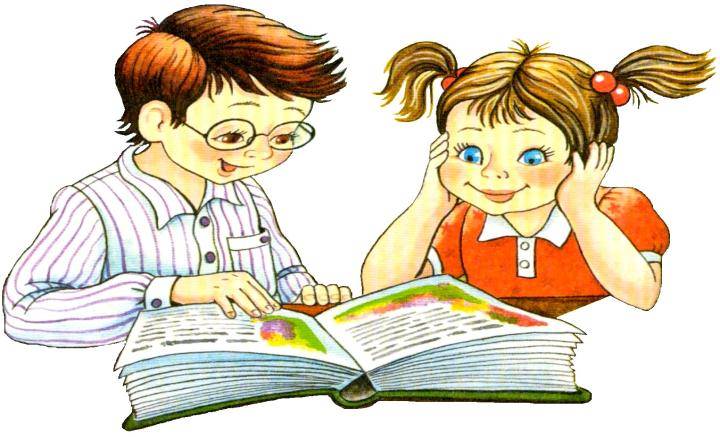 Теперь в нашей школе ежемесячно будет выходить газета. Для вас, девчонки и мальчишки, а также их родители и конечно же для, вас, учителя!Читайте в этом номереКто в школе самый главный- разговор с директором школы.............................. с 2-3Наша гордость: итоги 2 четверти...............................................................................с 4Школьная научно- практическая конференция........................................................с 5Проба пера: первые творения юных авторов............................................................с 6Классные новости Выпуск №1 Кто в школе самый главный?Звонки, отчеты, постоянные дела, застать его на месте и просто поговорить действительно трудно. Но для нас он нашел время в своем плотном рабочем графике.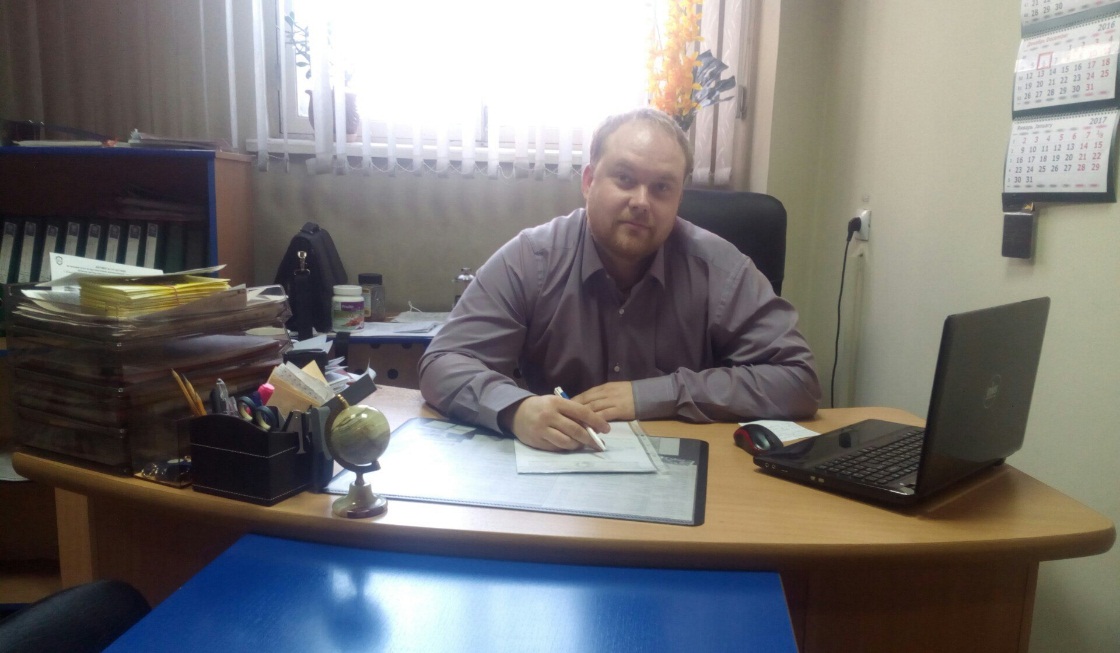 На наши вопросы отвечает директор школы, Сазанович Егор Дмитриевич.Вика: Егор, Дмитриевич, как долго Вы работаете в школе?Егор Дмитриевич: В школе я работаю 6 – ой год.Вика: Кем Вы мечтали стать в детстве?Егор Дмитриевич: Если честно, много кем мечтал стать в детстве. В разные промежутки моего взросления интересы менялись. Сначала хотел стать музыкантом, певцом, затем юристом, историком или ученым. Я даже хотел иметь свой остров.Вика: Чем Вам нравится профессия учителя?Егор Дмитриевич: Профессия учителя? Мне она нравится тем, что можно реально помочь детям. Ты видишь очень быстро результаты своего труда, ну и понимание того, что ты действительно делаешь что – то положительное для детей.Вика: Что хотелось бы изменить в нашей школе?Егор Дмитриевич: Если честно, школа на мой взгляд очень хорошая и я очень быстро к ней привыкаю. Я вижу в школе очень много возможностей, которые хотелось бы использовать. Территория школы очень большая, именно её мне хотелось бы преобразить в первую очередь, если наши дети и их родители помогут. 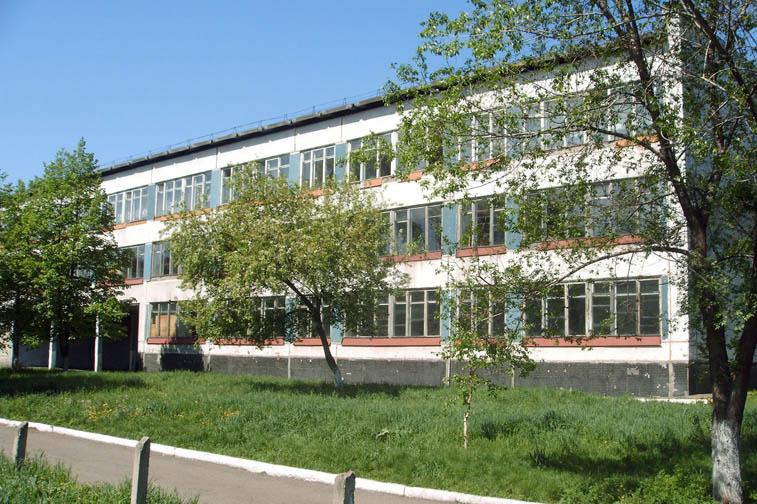 Классные новости Выпуск №1Очень хочется, чтобы было огромное поле, зона отдыха, чтобы дети могли прийти с родителями, отдохнуть, посидеть. А вот что касается территории самой школы, конечно хотелось бы усилить воспитательную работу, увеличить количество различных кружков, занятий для детей. Ну и самое главное – мне хотелось бы помочь детям получать  более высокие оценки и успешно реализовать себя в будущем. 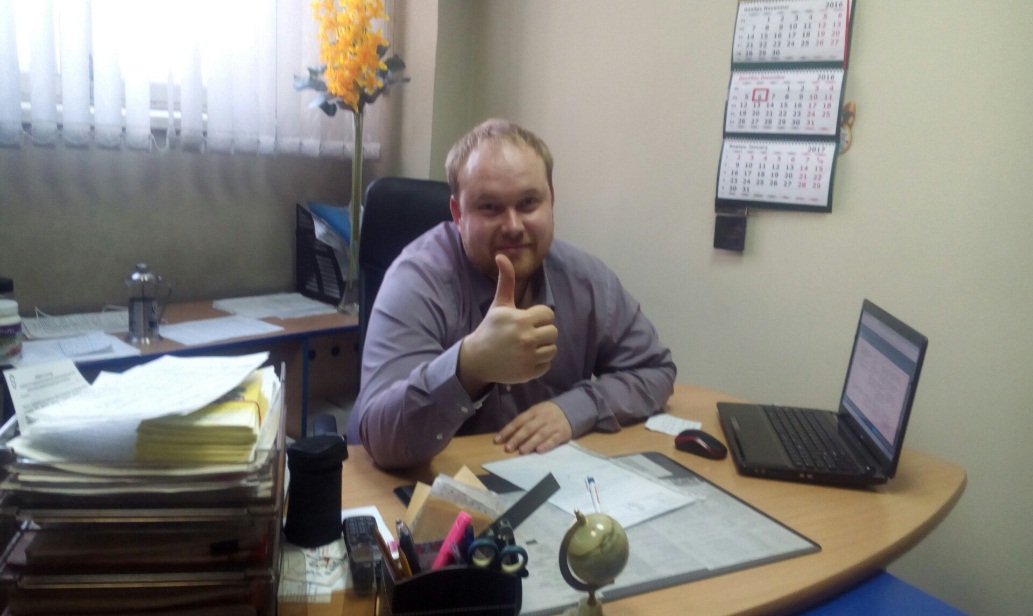   Вика: Какие перспективы Вы можете дать нашей школе? Егор Дмитриевич: Мы конечно будем старвться увеличивать количество компьютеров. В течение этой четверти мы собираемся провести интернет, дать возможность классным руковолителям подключить его в свои кабинеты, чтобы ученики имели возможность полноценно работать с компьютерами.Перспективы у школы, на мой взгляд, достаточно большие, потому, что она находится в таком хорошем районе. Здание тоже достаточно большое. 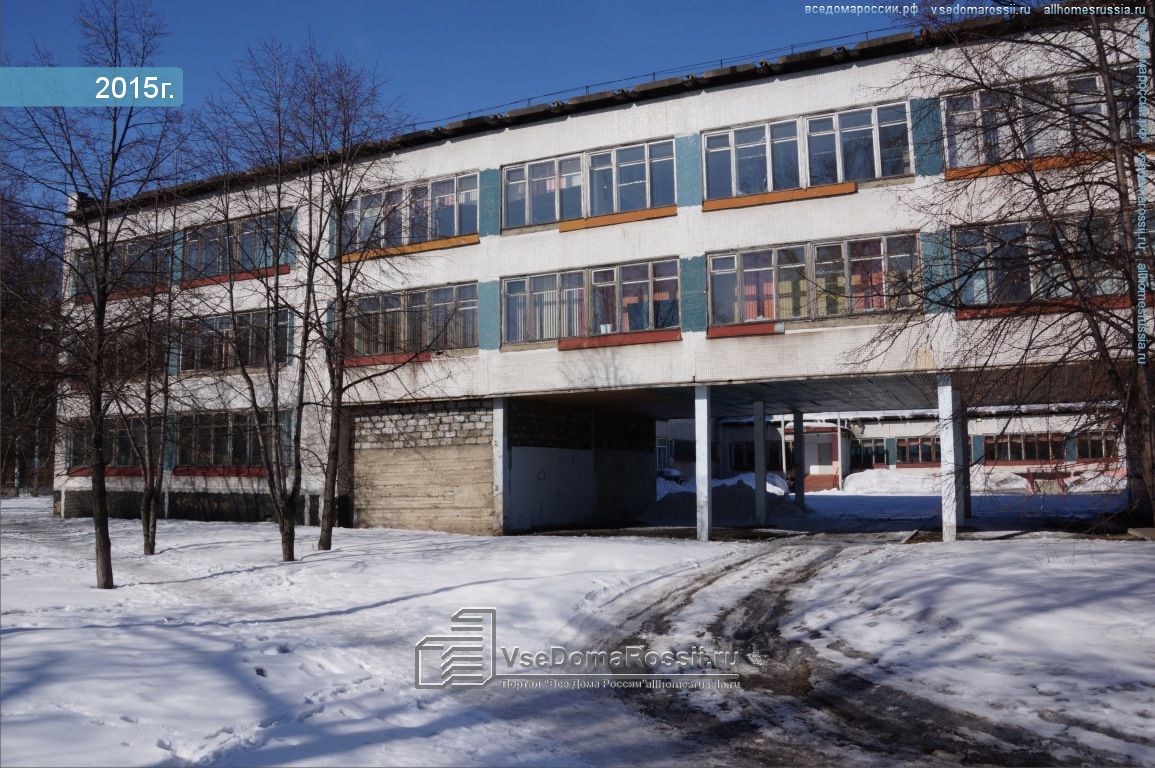 Я считаю, что школа могла бы получить звание одной из лучших школ Куйбышевского района.      Корреспондент Доронина Виктория, 7 «А» класс                                          Классные новости Выпуск №1 Гордость школы: итоги 2 четверти.Обучение в школе отнимает много сил и времени, но они уже сейчас понимают, что трудятся только для себя. Эти ребята привыкли все делать на отлично, поэтому именно они являются гордостью нашей школы. Итак, знакомьтесь, ребята, окончившие 2 четверть на одни пятерки:    Начальная школа:  Малкин Николай 1 «А»Ямкина Полина 1 «А» Вдовина Арина 2 «А»Чепкасова Ксения 2»А»Морокина Вероника 2 «Б»Спитченко Виктория 2 «Б»Левей Анна 2 «Б»Андросов Максим 2 «В»Колесников Ярослав 3 «А»Юрченко Анастасия 3 «А»Зайков Дмитрий 3 «А» Франк ЕкатеринаГоровая Дарья 3 «В»Исмаилов Туран 3 «В»Огнев Денис 3 «В»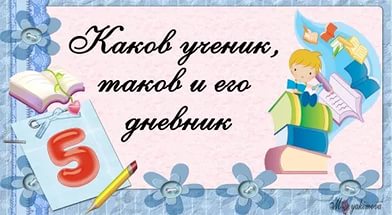 Шеметов Семён 4 «А»Поцекула Глеб 4 «А»Маскаева Дарья 4 «А»Яковлев Артем 4 «А»Язовская Дивея 4 «В»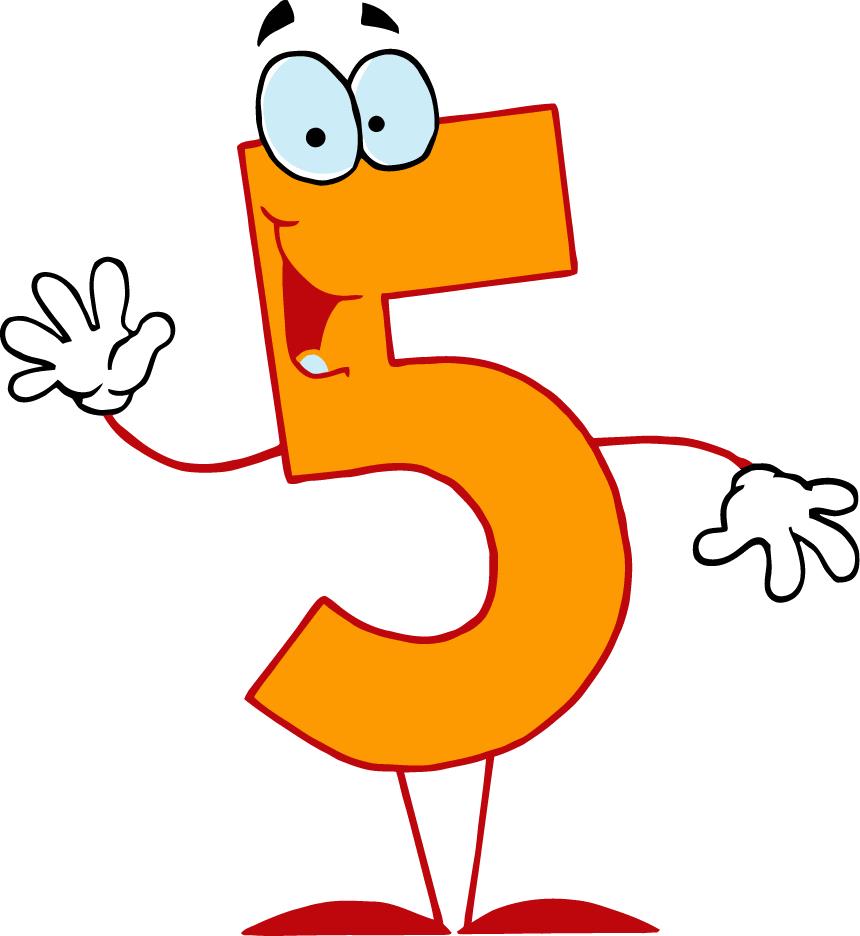 Среднее и старшее звено:Попова Анна 5 «А»Петрова Мария 7 «А» Пучеглазова Евгения 8 «А» Челован Виктория 11 «А»  Корреспондент Горовая Арина,  8 «А» классКлассные новости Выпуск №1 Школьная научно- практическая конференция среди 5-11 классов.Уже традицией нашей школы стало проведение школьной научно- практической конференции среди учеников 5-11 классов. В этом году в конференции приняли участие 20 учащихся, которые представили жюри свои научно- исследовательские работы. Работа конференции была разделена на 3 секции по направлениям: «Естественно- математическое», «Социально- гуманитарное» и «Химико- биологическое». В работе естественно- математической секции приняли участие 8 учащихся: Хасанова Эля, Ибрагимова Русала, Соколов Вадим, Павловская Юлия. Победителями стали: 2 место разделили  Объедкова Мария 8 «Б» класс (руководитель Спиркина Е.М) с работой «Математические исследования школьного портфеля» и Поздяев Михаил 7 «А» класс (руководитель Долгов М.В.) с работой « Социальные исследования российского сообщества с помощью социальных сетей «ВК» и «контакт. Ru», 3 место- Пучеглазова Полина 11 «А» класс (руководитель Фадеева Л.А.) с работой «Влияние СМИ на формирование нравственности современного школьника». 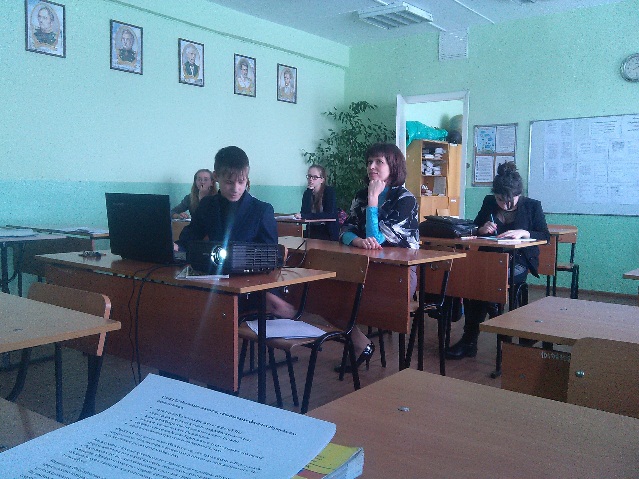 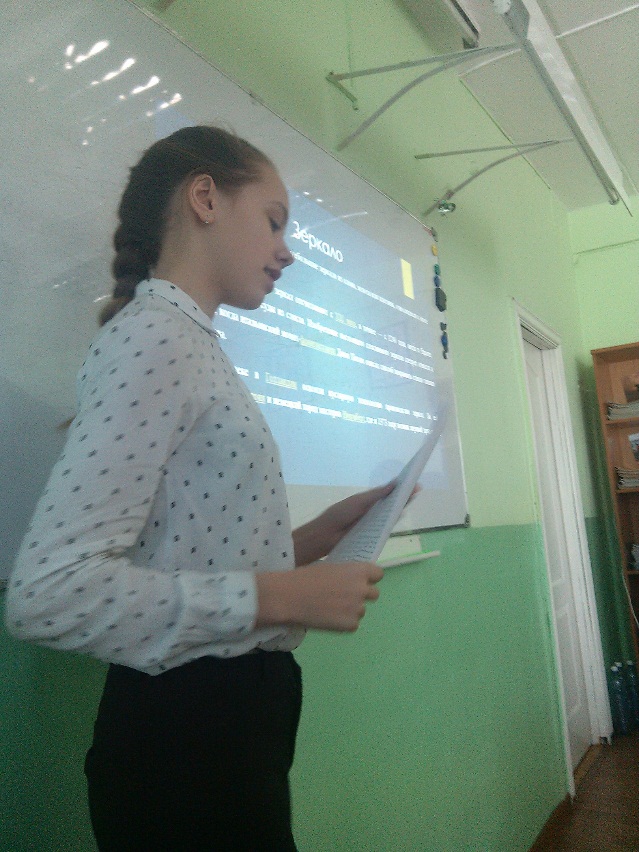 В социально – гуманитарной секции места распределились следующим образом: 1 место- Пучеглазова Евгения 8 «А» класс (руководитель Першина М.А.) с работой «Сравнительная характеристика национальных черт характера и традийий на примере России  и      Великобритании», Классные новости Выпуск №12 место-  Майгефер Данил и Михаил 6 «А»  класс (руководитель Антоненко О.А.) с работой «Пути изучения английского языка с помощью сети интернет», 3 место- Матющенко Дарья 6 «А» (руководитель Першина М.А.) с работой «Необычные праздники в Великобритании и их культурная значимость», а также приняла участие ученица 5 «Б» класса Федянина Виктория. 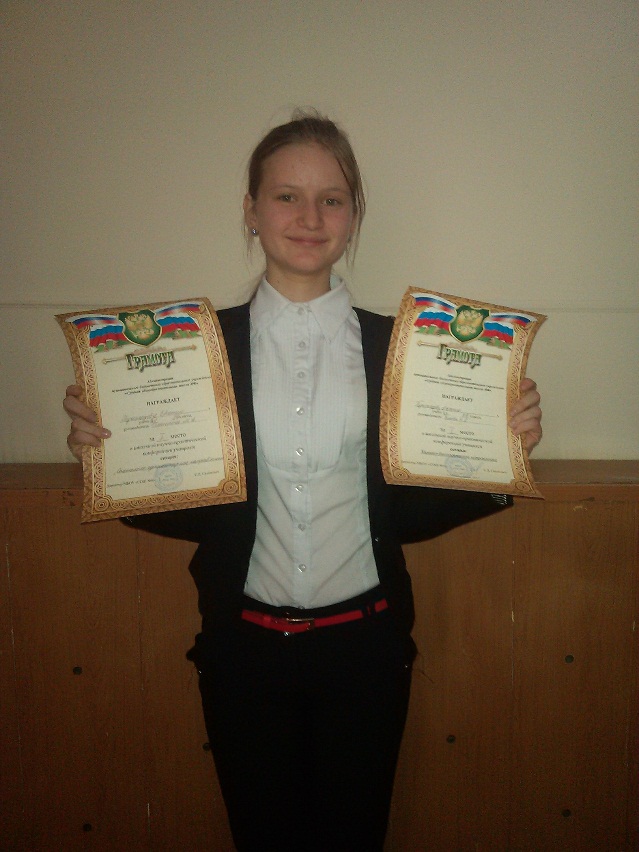 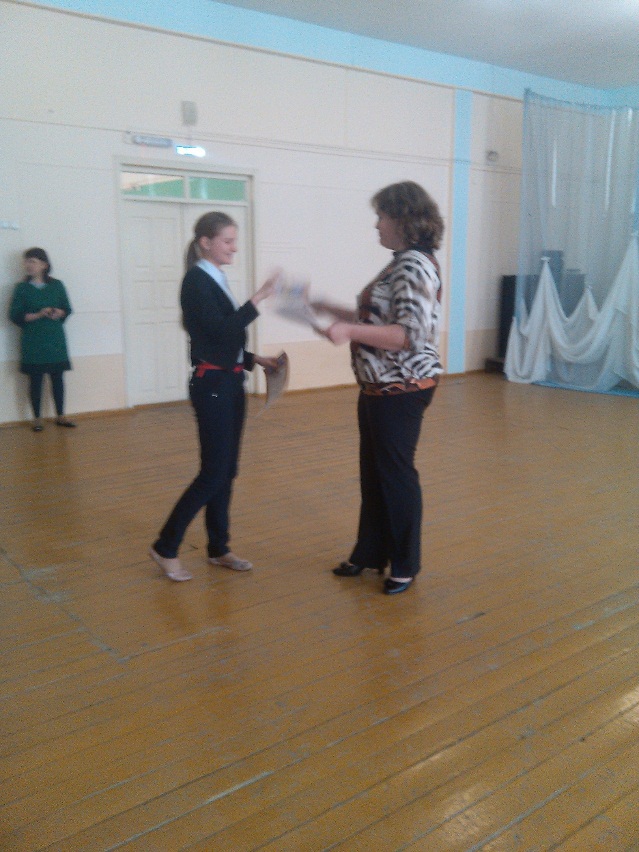 В работе  химико - биологической секции приняли участие : Суходеева Полина, Коновалова Любовь, Красножон Алина, Соколов вадим. 1 место у Пучеглазовой Евгении 8 «А» класс  (руководитель Ионова Н.Е.) с работой « Байкал- жемчужина России2, 2 место у Коваль Виктории 10 «А» класс (руководитель Федосова Е.Н.) с работой Психология 10-ти классника», 3 место- Дорошенко Никита 8 «Б» класс (руководитель Федосова Е.Н.) с работой «Оценка состояния физического здоровья»  Ученица 8 «А» класса Пучеглазова Евгения одержала победу сразу в двух секциях, химико- биологической и социально- гуманитарной, что говорит о высоком уровне подготовки и качестве работ. 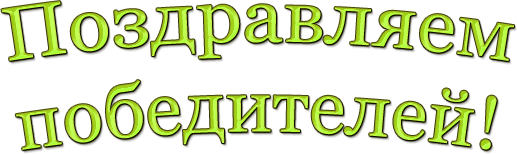 Классные новости Выпуск №1 Проба пера…В одном прекрасном городке, 
Что расположен на реке, 
Жил в деревянном домике 
Без современной электроники, 
Без гаджетов и соц. сетей 
Любящий жизнь и всех людей 
Старик по имени Матвей, 
А с ним его внучок – Сергей. 
Ходили вместе на рыбалку: 
- А мы поймаем тут русалку?, - 
У деда спрашивал Серёжа, 
Дед отвечал: "Ну, предположим, 
Что ты её сейчас поймаешь, 
Что будешь делать с ней, ты знаешь?" 
- Я бы ей задал три вопроса: 
Встречала ли она матроса, 
Что обогнуть сумел наш мир 
Или пролив какой открыл, 
Как всем известный Магеллан 
Или Элькано Себастьян. 
Спросил бы, как там под водой: 
Веселье или же покой? 
Бьёт ли вовсю там жизнь ключом 
Или скучна и ни о чём? 
И задал бы такой вопрос: 
На ноги поменяла б хвост, 
Хотела б человеком стать, 
Чтобы по траве шагать 
И прийти самой туда, 
Где не бывала никогда. 
Старик помыслил и сказал: 
- Конечно, я не ожидал, 
Что ты мечтаешь о таком, 
А не хотел б на дне морском 
Ты с той русалкой побывать, 
О тех, кто там живёт узнать? 
- Хотел бы, но так не бывает, 
Русалок в жизни не встречают, 
Они лишь героини сказок, 
Я не использую отмазок, 
Ты не подумай, просто знаю, 
Я взрослый и всё понимаю, 
Не сбудется мечта моя, 
Как бы ни старался я.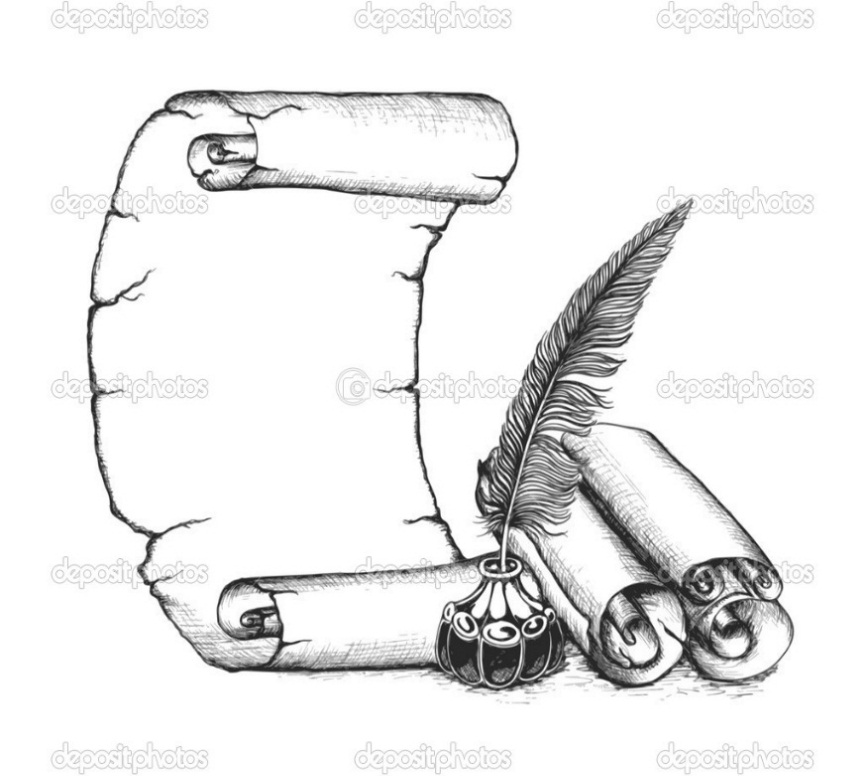 Ольга Валиева 11 «А» классГлавный редактор газеты Ионова Н.Е.